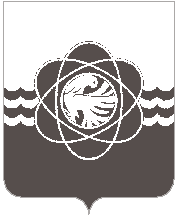 51 сессии пятого созываот 25.04.2023 № 324О принятии безвозмездно в собственность муниципального образования «городДесногорск» Смоленской области объекта движимого имущества (скульптура «Пограничник с собакой»)В соответствии со статьей 26 Устава муниципального образования «город Десногорск» Смоленской области, пунктом 2.3 Положения о порядке владения, пользования и распоряжения муниципальным имуществом муниципального образования «город Десногорск» Смоленской области, утвержденным решением Десногорского городского Совета от 24.04.2012 № 620, рассмотрев обращение Администрации муниципального образования «город Десногорск» Смоленской области  от 10.04.2023 № 3567, учитывая рекомендации постоянной депутатской комиссии планово-бюджетной,  по налогам, финансам и инвестиционной деятельности, Десногорский городской СоветРЕШИЛ:1. Принять безвозмездно от Десногорской городской общественной организации Смоленской областной общественной организации ветеранов (пенсионеров) войны, труда, вооруженных Сил и правоохранительных органов в собственность муниципального образования «город Десногорск» Смоленской области объект движимого имущества: - скульптура «Пограничник с собакой», балансовой стоимостью 920 000 (девятьсот двадцать тысяч) рублей 00 копеек.2. Настоящее решение опубликовать в газете «Десна».Председатель Десногорского городского Совета  А.А. Терлецкий Глава     муниципального      образования «город Десногорск» Смоленской области                                                  А.А. Новиков